DICHIARAZIONE  VARIAZIONE  DATI PER  L’AGGIORNAMENTO   DELLA VALUTAZIONE  DEI TITOLI AI FINI DELLA MOBILITA’ PROFESSIONALE PERSONALE DOCENTE A.S. 2019/20                                                                                    nat	a	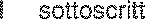 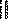 Via/Piazza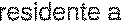 con  contratto  a tempo  indeterminato,  titolare  pressodal l’a.s.Nomina in ruolo dalclasse di concorsoposto sostegno	posto comuneai fini della compi!azione della graduatoria interna d’istituto prevista da! CCNL vigente, consapevole delle responsabilità civiii e penali cui va incontro in caso di dichiarazione non corrispondente aì vero, ai sensi del D.P.R. 28.12.2000 n. 445, così come modifcato ed integrato dall’art. 15 della Iegge   6.01 .2003(*) cancellare le voci che non interessanoDICHIARALa variazione dei seguenti dati: l - Esigenze di famiglia:Il - Titoli:Si allegano i seguenti documenti e/o dichiarazioni personali attestanti il possesso dei titoli di cui aipunti I - esigenze di famiglia e Il - titoli.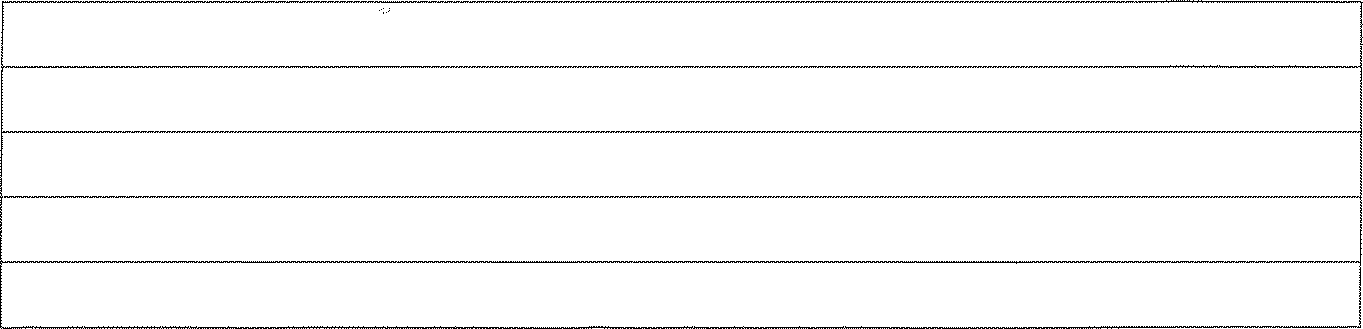 								FIRMA		_________________________